Что делать если услышали звук сирены или звуковой сигнал «ВНИМАНИЕ ВСЕМ»?Если Вы находитесь дома, на работе, в общественном месте и услышали звук сирены или звуковой сигнал «ВНИМАНИЕ ВСЕМ», то немедленно включите приемник радиовещания на любой программе или включите телевизионный приемник на любой местный новостной канал.По окончании звукового сигнала «ВНИМАНИЕ ВСЕМ» по каналам телевидения и по радио будет передаваться речевая информация о сложившейся обстановке и порядке действия населения.Всем взрослым необходимо усвоить самим и разъяснить детям, что звук сирен — это сигнал «ВНИМАНИЕ ВСЕМ». Услышав его, не надо пугаться. Дождитесь разъяснения его причины.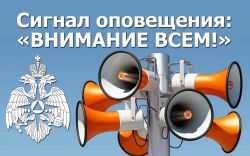 